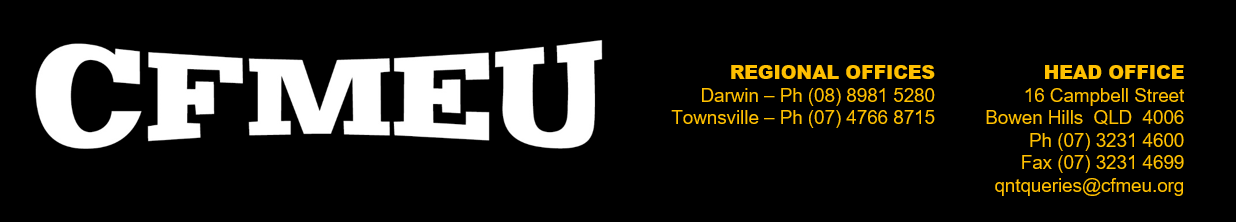 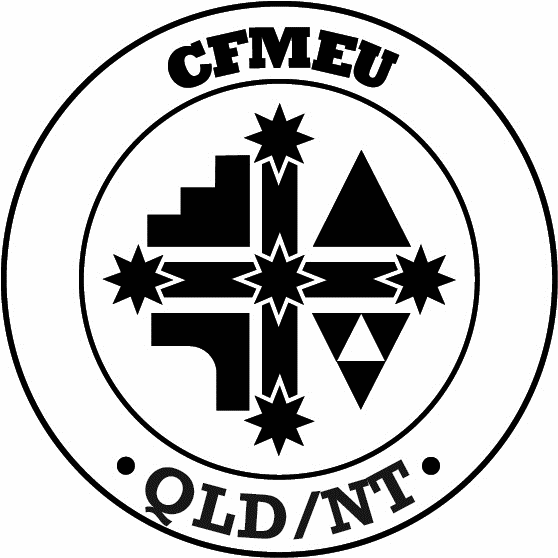 www.qnt.cfmeu.org.auABN: 24 502 631 846